☆災害時における看護師等の救護ボランティアを募集します綾川町では、大規模な地震や災害時に医療施設等などが倒壊し、町民の皆様が医療を受けられなくなった場合、応急救護所（綾南・綾上農村改善センター）を開設します。一人でも多くの命を救うために多くの協力者が必要です。また、上記までの災害でなくとも、風水害等により、地区公民館等の避難所で避難している方の健康チエック等の協力者も必要になります。　そのような災害に備え、町では、応急救護所並びに避難所での活動をご協力下さるボランティアを募集します。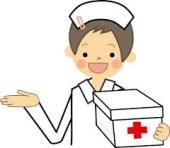 ぜひ、ご協力をお願いします。◆対象者看護師・准看護師・保健師・助産師の資格があり、ボランティアとして災害時に活動できる人※勤務している医療機関などの業務を優先しなければならない方は除きます。※登録下さった方には、医療救護訓練等のご案内をいたします。　◆募集期間　　　　随時　◆登録方法　　　　役場健康福祉課、えがお、いきいきセンターに別紙登録確認票と資格免許証（写し）をご提出ください。